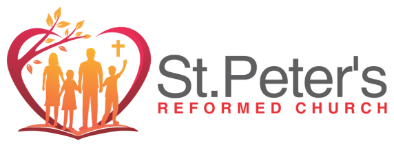 Youth Ministry Consent FormBasic Information:Name of child: ___________________________________________________________Name of parent(s) or guardian(s): ____________________________________________Home Phone: ___________________       	Cell Phone(s): __________________________Additional Emergency Contact: Name/Relationship/Phone: _________________________________________________Medical Information:Is your child presently being treated for an injury, sickness, or taking any medication?Yes _______		No _______If yes, please explain: ______________________________________________________________________________________________________________________________Does your child have any allergies? 		Yes _______		No _______If yes, please explain: ______________________________________________________________________________________________________________________________Consent and Certification:I, being the parent or legal guardian of the child named above, do hereby consent to the participation in St. Peter’s Reformed Church – Youth Ministry organized events. I understand that the designated adult chaperones reserve the right to restrict my child from any activity that they do not feel is within the physical capabilities of my child.Medical Treatment Authorization: I certify that my child is physically fit and adequately prepared to participate in this event. I understand that I will be notified in the case of a medical emergency. However, in the event that I cannot be reached, I authorize the calling of emergency services or a doctor and the providing of necessary medical services in the event that my child is injured or becomes ill. I authorize Aubrey Rader – Director of Youth Ministry, or another adult chaperone designated by Aubrey, to make emergency medical decisions on behalf of my child, if required by law or a health care provider. I authorize these persons to act in my place to consent to all necessary and appropriate x-ray examinations, anesthetic, medical or surgical diagnosis or treatment, and hospital care. I understand that St. Peter’s Reformed Church will not be responsible for medical expenses incurred solely on the basis of this authorization. __________________________________________________      ______________________Signature of Parent or Guardian	        Date